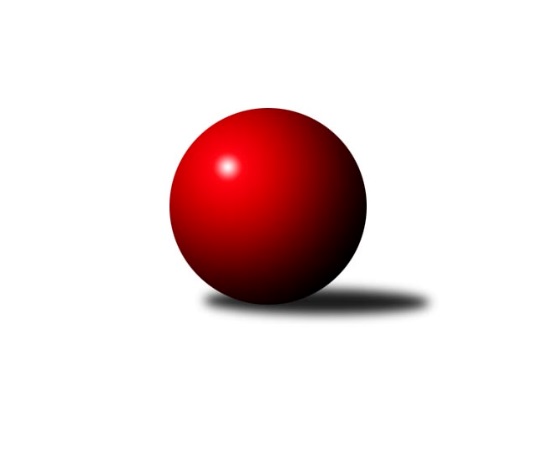 Č.7Ročník 2014/2015	4.5.2024 Okresní přebor Ostrava 2014/2015Statistika 7. kolaTabulka družstev:		družstvo	záp	výh	rem	proh	skore	sety	průměr	body	plné	dorážka	chyby	1.	TJ Sokol Bohumín D	7	6	0	1	36.0 : 20.0 	(48.0 : 36.0)	2337	12	1651	686	58.4	2.	SKK Ostrava C	7	5	0	2	38.0 : 18.0 	(54.5 : 29.5)	2365	10	1672	693	50.6	3.	TJ Unie Hlubina C	7	4	0	3	35.5 : 20.5 	(49.5 : 34.5)	2370	8	1664	706	43.1	4.	TJ Michalkovice B	7	4	0	3	31.0 : 25.0 	(44.5 : 39.5)	2228	8	1605	623	63	5.	TJ VOKD Poruba C	7	4	0	3	29.0 : 27.0 	(41.5 : 42.5)	2230	8	1593	638	69.3	6.	SKK Ostrava˝D˝	7	3	0	4	25.0 : 31.0 	(42.0 : 42.0)	2301	6	1624	677	56.7	7.	TJ Sokol Bohumín E	7	3	0	4	25.0 : 31.0 	(40.0 : 44.0)	2194	6	1581	614	66.4	8.	TJ Unie Hlubina E	7	3	0	4	23.0 : 33.0 	(35.0 : 49.0)	2187	6	1575	612	62.4	9.	TJ Unie Hlubina˝D˝	7	3	0	4	21.5 : 34.5 	(34.0 : 50.0)	2269	6	1630	640	63.4	10.	TJ Sokol Bohumín F	7	0	0	7	16.0 : 40.0 	(31.0 : 53.0)	2189	0	1600	589	79.3Tabulka doma:		družstvo	záp	výh	rem	proh	skore	sety	průměr	body	maximum	minimum	1.	SKK Ostrava C	4	4	0	0	26.0 : 6.0 	(35.5 : 12.5)	2358	8	2429	2330	2.	TJ Sokol Bohumín D	4	4	0	0	22.0 : 10.0 	(27.5 : 20.5)	2401	8	2460	2342	3.	TJ Michalkovice B	3	3	0	0	19.0 : 5.0 	(23.0 : 13.0)	2177	6	2213	2131	4.	SKK Ostrava˝D˝	3	3	0	0	17.0 : 7.0 	(22.0 : 14.0)	2252	6	2319	2186	5.	TJ Unie Hlubina C	4	3	0	1	24.5 : 7.5 	(33.5 : 14.5)	2479	6	2573	2373	6.	TJ VOKD Poruba C	4	3	0	1	20.0 : 12.0 	(28.0 : 20.0)	2185	6	2263	2146	7.	TJ Unie Hlubina E	4	3	0	1	17.0 : 15.0 	(23.5 : 24.5)	2353	6	2406	2319	8.	TJ Unie Hlubina˝D˝	3	2	0	1	13.0 : 11.0 	(19.0 : 17.0)	2361	4	2373	2340	9.	TJ Sokol Bohumín E	3	2	0	1	13.0 : 11.0 	(19.0 : 17.0)	2335	4	2395	2287	10.	TJ Sokol Bohumín F	3	0	0	3	7.0 : 17.0 	(15.0 : 21.0)	2255	0	2303	2225Tabulka venku:		družstvo	záp	výh	rem	proh	skore	sety	průměr	body	maximum	minimum	1.	TJ Sokol Bohumín D	3	2	0	1	14.0 : 10.0 	(20.5 : 15.5)	2316	4	2470	2190	2.	SKK Ostrava C	3	1	0	2	12.0 : 12.0 	(19.0 : 17.0)	2372	2	2412	2293	3.	TJ Unie Hlubina C	3	1	0	2	11.0 : 13.0 	(16.0 : 20.0)	2315	2	2337	2295	4.	TJ VOKD Poruba C	3	1	0	2	9.0 : 15.0 	(13.5 : 22.5)	2245	2	2302	2181	5.	TJ Michalkovice B	4	1	0	3	12.0 : 20.0 	(21.5 : 26.5)	2245	2	2372	2122	6.	TJ Sokol Bohumín E	4	1	0	3	12.0 : 20.0 	(21.0 : 27.0)	2192	2	2320	2040	7.	TJ Unie Hlubina˝D˝	4	1	0	3	8.5 : 23.5 	(15.0 : 33.0)	2276	2	2389	2063	8.	TJ Unie Hlubina E	3	0	0	3	6.0 : 18.0 	(11.5 : 24.5)	2180	0	2349	2027	9.	TJ Sokol Bohumín F	4	0	0	4	9.0 : 23.0 	(16.0 : 32.0)	2174	0	2287	2055	10.	SKK Ostrava˝D˝	4	0	0	4	8.0 : 24.0 	(20.0 : 28.0)	2318	0	2408	2227Tabulka podzimní části:		družstvo	záp	výh	rem	proh	skore	sety	průměr	body	doma	venku	1.	TJ Sokol Bohumín D	7	6	0	1	36.0 : 20.0 	(48.0 : 36.0)	2337	12 	4 	0 	0 	2 	0 	1	2.	SKK Ostrava C	7	5	0	2	38.0 : 18.0 	(54.5 : 29.5)	2365	10 	4 	0 	0 	1 	0 	2	3.	TJ Unie Hlubina C	7	4	0	3	35.5 : 20.5 	(49.5 : 34.5)	2370	8 	3 	0 	1 	1 	0 	2	4.	TJ Michalkovice B	7	4	0	3	31.0 : 25.0 	(44.5 : 39.5)	2228	8 	3 	0 	0 	1 	0 	3	5.	TJ VOKD Poruba C	7	4	0	3	29.0 : 27.0 	(41.5 : 42.5)	2230	8 	3 	0 	1 	1 	0 	2	6.	SKK Ostrava˝D˝	7	3	0	4	25.0 : 31.0 	(42.0 : 42.0)	2301	6 	3 	0 	0 	0 	0 	4	7.	TJ Sokol Bohumín E	7	3	0	4	25.0 : 31.0 	(40.0 : 44.0)	2194	6 	2 	0 	1 	1 	0 	3	8.	TJ Unie Hlubina E	7	3	0	4	23.0 : 33.0 	(35.0 : 49.0)	2187	6 	3 	0 	1 	0 	0 	3	9.	TJ Unie Hlubina˝D˝	7	3	0	4	21.5 : 34.5 	(34.0 : 50.0)	2269	6 	2 	0 	1 	1 	0 	3	10.	TJ Sokol Bohumín F	7	0	0	7	16.0 : 40.0 	(31.0 : 53.0)	2189	0 	0 	0 	3 	0 	0 	4Tabulka jarní části:		družstvo	záp	výh	rem	proh	skore	sety	průměr	body	doma	venku	1.	SKK Ostrava˝D˝	0	0	0	0	0.0 : 0.0 	(0.0 : 0.0)	0	0 	0 	0 	0 	0 	0 	0 	2.	TJ Michalkovice B	0	0	0	0	0.0 : 0.0 	(0.0 : 0.0)	0	0 	0 	0 	0 	0 	0 	0 	3.	TJ Sokol Bohumín E	0	0	0	0	0.0 : 0.0 	(0.0 : 0.0)	0	0 	0 	0 	0 	0 	0 	0 	4.	TJ Sokol Bohumín F	0	0	0	0	0.0 : 0.0 	(0.0 : 0.0)	0	0 	0 	0 	0 	0 	0 	0 	5.	SKK Ostrava C	0	0	0	0	0.0 : 0.0 	(0.0 : 0.0)	0	0 	0 	0 	0 	0 	0 	0 	6.	TJ Sokol Bohumín D	0	0	0	0	0.0 : 0.0 	(0.0 : 0.0)	0	0 	0 	0 	0 	0 	0 	0 	7.	TJ Unie Hlubina C	0	0	0	0	0.0 : 0.0 	(0.0 : 0.0)	0	0 	0 	0 	0 	0 	0 	0 	8.	TJ Unie Hlubina˝D˝	0	0	0	0	0.0 : 0.0 	(0.0 : 0.0)	0	0 	0 	0 	0 	0 	0 	0 	9.	TJ Unie Hlubina E	0	0	0	0	0.0 : 0.0 	(0.0 : 0.0)	0	0 	0 	0 	0 	0 	0 	0 	10.	TJ VOKD Poruba C	0	0	0	0	0.0 : 0.0 	(0.0 : 0.0)	0	0 	0 	0 	0 	0 	0 	0 Zisk bodů pro družstvo:		jméno hráče	družstvo	body	zápasy	v %	dílčí body	sety	v %	1.	Miroslav Heczko 	SKK Ostrava C 	7	/	7	(100%)	12	/	14	(86%)	2.	Helena Hýžová 	TJ VOKD Poruba C 	7	/	7	(100%)	11	/	14	(79%)	3.	Michal Blinka 	SKK Ostrava C 	6	/	6	(100%)	8.5	/	12	(71%)	4.	Miroslav Koloděj 	SKK Ostrava˝D˝ 	6	/	7	(86%)	11	/	14	(79%)	5.	Karel Kudela 	TJ Unie Hlubina C 	6	/	7	(86%)	11	/	14	(79%)	6.	Martin Futerko 	SKK Ostrava C 	5	/	6	(83%)	9.5	/	12	(79%)	7.	Oldřich Bidrman 	TJ Michalkovice B 	5	/	6	(83%)	9	/	12	(75%)	8.	Hana Zaškolná 	TJ Sokol Bohumín D 	5	/	6	(83%)	9	/	12	(75%)	9.	Zdeněk Hebda 	TJ VOKD Poruba C 	5	/	7	(71%)	12	/	14	(86%)	10.	Jiří Koloděj 	SKK Ostrava˝D˝ 	5	/	7	(71%)	12	/	14	(86%)	11.	Miroslava Ševčíková 	TJ Sokol Bohumín E 	5	/	7	(71%)	11	/	14	(79%)	12.	Rudolf Riezner 	TJ Unie Hlubina C 	5	/	7	(71%)	10.5	/	14	(75%)	13.	Stanislav Sliwka 	TJ Sokol Bohumín F 	5	/	7	(71%)	9.5	/	14	(68%)	14.	Günter Cviner 	TJ Sokol Bohumín F 	5	/	7	(71%)	9	/	14	(64%)	15.	Stanislav Navalaný 	TJ Unie Hlubina C 	4.5	/	7	(64%)	7	/	14	(50%)	16.	Radmila Pastvová 	TJ Unie Hlubina C 	4	/	4	(100%)	6	/	8	(75%)	17.	Jiří Břeska 	TJ Unie Hlubina E 	4	/	5	(80%)	9	/	10	(90%)	18.	René Světlík 	TJ Sokol Bohumín D 	4	/	5	(80%)	9	/	10	(90%)	19.	Vojtěch Zaškolný 	TJ Sokol Bohumín E 	4	/	5	(80%)	8	/	10	(80%)	20.	Václav Kladiva 	TJ Sokol Bohumín D 	4	/	6	(67%)	10	/	12	(83%)	21.	Lucie Maláková 	TJ Unie Hlubina E 	4	/	6	(67%)	8	/	12	(67%)	22.	Miroslav Paloc 	TJ Sokol Bohumín D 	4	/	6	(67%)	6.5	/	12	(54%)	23.	Veronika Rybářová 	TJ Unie Hlubina E 	4	/	7	(57%)	7.5	/	14	(54%)	24.	Martin Ščerba 	TJ Michalkovice B 	4	/	7	(57%)	7	/	14	(50%)	25.	Karol Nitka 	TJ Sokol Bohumín D 	4	/	7	(57%)	7	/	14	(50%)	26.	Petr Lembard 	TJ Sokol Bohumín F 	4	/	7	(57%)	7	/	14	(50%)	27.	Jan Kohutek 	TJ Sokol Bohumín E 	4	/	7	(57%)	5	/	14	(36%)	28.	Rostislav Hrbáč 	SKK Ostrava C 	3	/	3	(100%)	6	/	6	(100%)	29.	Josef Paulus 	TJ Michalkovice B 	3	/	4	(75%)	6	/	8	(75%)	30.	Ladislav Míka 	TJ VOKD Poruba C 	3	/	4	(75%)	5.5	/	8	(69%)	31.	Jiří Štroch 	TJ Unie Hlubina E 	3	/	4	(75%)	4.5	/	8	(56%)	32.	Jiří Preksta 	TJ Unie Hlubina˝D˝ 	3	/	4	(75%)	4.5	/	8	(56%)	33.	Jan Zych 	TJ Michalkovice B 	3	/	5	(60%)	6.5	/	10	(65%)	34.	Miroslav Futerko 	SKK Ostrava C 	3	/	5	(60%)	6.5	/	10	(65%)	35.	Petr Šebestík 	SKK Ostrava˝D˝ 	3	/	5	(60%)	5	/	10	(50%)	36.	Radim Konečný 	TJ Unie Hlubina C 	3	/	5	(60%)	4.5	/	10	(45%)	37.	Petr Jurášek 	TJ Michalkovice B 	3	/	6	(50%)	7	/	12	(58%)	38.	Pavel Kubina 	SKK Ostrava˝D˝ 	3	/	6	(50%)	6	/	12	(50%)	39.	Koloman Bagi 	TJ Unie Hlubina˝D˝ 	3	/	6	(50%)	5	/	12	(42%)	40.	František Tříska 	TJ Unie Hlubina˝D˝ 	3	/	6	(50%)	5	/	12	(42%)	41.	Martin Ševčík 	TJ Sokol Bohumín E 	3	/	7	(43%)	7.5	/	14	(54%)	42.	František Hájek 	TJ VOKD Poruba C 	3	/	7	(43%)	7	/	14	(50%)	43.	František Sedláček 	TJ Unie Hlubina˝D˝ 	3	/	7	(43%)	6.5	/	14	(46%)	44.	Radek Říman 	TJ Michalkovice B 	2	/	2	(100%)	3	/	4	(75%)	45.	Petr Řepecky 	TJ Michalkovice B 	2	/	2	(100%)	3	/	4	(75%)	46.	Lenka Raabová 	TJ Unie Hlubina C 	2	/	4	(50%)	3	/	8	(38%)	47.	Tomáš Kubát 	SKK Ostrava C 	2	/	6	(33%)	5.5	/	12	(46%)	48.	Vlastimil Pacut 	TJ Sokol Bohumín D 	2	/	6	(33%)	4	/	12	(33%)	49.	Kateřina Honlová 	TJ Sokol Bohumín E 	2	/	7	(29%)	6.5	/	14	(46%)	50.	Radim Bezruč 	TJ VOKD Poruba C 	2	/	7	(29%)	4	/	14	(29%)	51.	Pavel Chodura 	SKK Ostrava C 	1	/	1	(100%)	1.5	/	2	(75%)	52.	Bart Brettschneider 	TJ Unie Hlubina C 	1	/	1	(100%)	1	/	2	(50%)	53.	Josef Navalaný 	TJ Unie Hlubina C 	1	/	2	(50%)	2	/	4	(50%)	54.	Lukáš Skřipek 	TJ VOKD Poruba C 	1	/	2	(50%)	2	/	4	(50%)	55.	Hana Vlčková 	TJ Unie Hlubina˝D˝ 	1	/	2	(50%)	2	/	4	(50%)	56.	Michal Borák 	TJ Michalkovice B 	1	/	2	(50%)	1	/	4	(25%)	57.	Libor Mendlík 	TJ Unie Hlubina E 	1	/	3	(33%)	1	/	6	(17%)	58.	Jaroslav Čapek 	SKK Ostrava˝D˝ 	1	/	4	(25%)	2	/	8	(25%)	59.	Antonín Pálka 	SKK Ostrava˝D˝ 	1	/	4	(25%)	2	/	8	(25%)	60.	František Modlitba 	TJ Sokol Bohumín E 	1	/	4	(25%)	1.5	/	8	(19%)	61.	Miroslav Futerko ml. 	SKK Ostrava C 	1	/	5	(20%)	5	/	10	(50%)	62.	Michaela Černá 	TJ Unie Hlubina C 	1	/	5	(20%)	4.5	/	10	(45%)	63.	Jaroslav Kecskés 	TJ Unie Hlubina˝D˝ 	1	/	5	(20%)	4	/	10	(40%)	64.	Daniel Herák 	TJ Unie Hlubina E 	1	/	5	(20%)	3	/	10	(30%)	65.	Vladimír Sládek 	TJ Sokol Bohumín F 	1	/	5	(20%)	2.5	/	10	(25%)	66.	Markéta Kohutková 	TJ Sokol Bohumín D 	1	/	5	(20%)	2.5	/	10	(25%)	67.	Ladislav Štafa 	TJ Sokol Bohumín F 	1	/	5	(20%)	2	/	10	(20%)	68.	Monika Slovíková 	TJ Unie Hlubina˝D˝ 	1	/	5	(20%)	2	/	10	(20%)	69.	Libor Pšenica 	TJ Unie Hlubina˝D˝ 	0.5	/	4	(13%)	3	/	8	(38%)	70.	Tereza Vargová 	SKK Ostrava˝D˝ 	0	/	1	(0%)	1	/	2	(50%)	71.	Jaroslav Šproch 	SKK Ostrava˝D˝ 	0	/	1	(0%)	0	/	2	(0%)	72.	Karel Svoboda 	TJ Unie Hlubina E 	0	/	1	(0%)	0	/	2	(0%)	73.	David Zahradník 	TJ Sokol Bohumín E 	0	/	1	(0%)	0	/	2	(0%)	74.	Petr Stareček 	TJ VOKD Poruba C 	0	/	1	(0%)	0	/	2	(0%)	75.	René Svoboda 	SKK Ostrava˝D˝ 	0	/	1	(0%)	0	/	2	(0%)	76.	Anna Káňová 	TJ Unie Hlubina E 	0	/	1	(0%)	0	/	2	(0%)	77.	Zdeněk Zhýbala 	TJ Michalkovice B 	0	/	1	(0%)	0	/	2	(0%)	78.	Vladimír Korta 	SKK Ostrava˝D˝ 	0	/	1	(0%)	0	/	2	(0%)	79.	Michal Brablec 	TJ Unie Hlubina E 	0	/	2	(0%)	1	/	4	(25%)	80.	Jana Frýdová 	TJ Sokol Bohumín F 	0	/	2	(0%)	1	/	4	(25%)	81.	Radomíra Kašková 	TJ Michalkovice B 	0	/	2	(0%)	0	/	4	(0%)	82.	Petra Jurášková 	TJ Michalkovice B 	0	/	2	(0%)	0	/	4	(0%)	83.	Jiří Číž 	TJ VOKD Poruba C 	0	/	2	(0%)	0	/	4	(0%)	84.	Radek Richter 	TJ Sokol Bohumín F 	0	/	2	(0%)	0	/	4	(0%)	85.	Alžběta Ferenčíková 	TJ Unie Hlubina E 	0	/	2	(0%)	0	/	4	(0%)	86.	Alena Koběrová 	TJ Unie Hlubina˝D˝ 	0	/	3	(0%)	2	/	6	(33%)	87.	Tomáš Papala 	TJ Michalkovice B 	0	/	3	(0%)	2	/	6	(33%)	88.	Oldřich Stolařík 	SKK Ostrava C 	0	/	3	(0%)	0	/	6	(0%)	89.	Pavlína Křenková 	TJ Sokol Bohumín F 	0	/	3	(0%)	0	/	6	(0%)	90.	Andrea Rojová 	TJ Sokol Bohumín E 	0	/	4	(0%)	0.5	/	8	(6%)	91.	Vladimír Rada 	TJ VOKD Poruba C 	0	/	4	(0%)	0	/	8	(0%)	92.	Janka Sliwková 	TJ Sokol Bohumín F 	0	/	4	(0%)	0	/	8	(0%)	93.	Bohumil Klimša 	SKK Ostrava˝D˝ 	0	/	5	(0%)	3	/	10	(30%)	94.	Eva Michňová 	TJ Unie Hlubina E 	0	/	5	(0%)	1	/	10	(10%)Průměry na kuželnách:		kuželna	průměr	plné	dorážka	chyby	výkon na hráče	1.	TJ Unie Hlubina, 1-2	2374	1684	689	54.2	(395.7)	2.	TJ Sokol Bohumín, 1-4	2330	1668	661	66.7	(388.5)	3.	SKK Ostrava, 1-2	2248	1580	668	54.0	(374.8)	4.	TJ VOKD Poruba, 1-4	2175	1569	606	75.1	(362.5)	5.	TJ Michalkovice, 1-2	2135	1533	602	67.8	(356.0)Nejlepší výkony na kuželnách:TJ Unie Hlubina, 1-2TJ Unie Hlubina C	2573	6. kolo	Veronika Rybářová 	TJ Unie Hlubina E	448	6. koloTJ Unie Hlubina C	2529	5. kolo	Rudolf Riezner 	TJ Unie Hlubina C	447	6. koloTJ Sokol Bohumín D	2470	5. kolo	Karel Kudela 	TJ Unie Hlubina C	447	6. koloTJ Unie Hlubina C	2442	3. kolo	Markéta Kohutková 	TJ Sokol Bohumín D	445	5. koloSKK Ostrava˝D˝	2408	5. kolo	Hana Zaškolná 	TJ Sokol Bohumín D	441	5. koloTJ Unie Hlubina E	2406	7. kolo	Jiří Koloděj 	SKK Ostrava˝D˝	439	7. koloSKK Ostrava˝D˝	2399	7. kolo	Lucie Maláková 	TJ Unie Hlubina E	439	5. koloTJ Unie Hlubina˝D˝	2389	1. kolo	Karel Kudela 	TJ Unie Hlubina C	438	5. koloTJ Unie Hlubina˝D˝	2373	2. kolo	Petr Šebestík 	SKK Ostrava˝D˝	437	5. koloTJ Unie Hlubina C	2373	1. kolo	Lenka Raabová 	TJ Unie Hlubina C	436	5. koloTJ Sokol Bohumín, 1-4TJ Sokol Bohumín D	2460	3. kolo	Martin Futerko 	SKK Ostrava C	464	6. koloTJ Sokol Bohumín D	2430	6. kolo	René Světlík 	TJ Sokol Bohumín D	453	3. koloSKK Ostrava C	2412	6. kolo	Václav Kladiva 	TJ Sokol Bohumín D	447	6. koloSKK Ostrava C	2410	4. kolo	Miroslav Heczko 	SKK Ostrava C	432	4. koloTJ Sokol Bohumín E	2395	5. kolo	Stanislav Navalaný 	TJ Unie Hlubina C	430	2. koloTJ Sokol Bohumín D	2373	1. kolo	Stanislav Navalaný 	TJ Unie Hlubina C	428	4. koloTJ Sokol Bohumín D	2342	4. kolo	Miroslav Paloc 	TJ Sokol Bohumín D	428	3. koloTJ Unie Hlubina C	2337	4. kolo	Kateřina Honlová 	TJ Sokol Bohumín E	427	5. koloTJ Unie Hlubina C	2332	2. kolo	René Světlík 	TJ Sokol Bohumín D	427	4. koloTJ Sokol Bohumín E	2323	2. kolo	Karol Nitka 	TJ Sokol Bohumín D	425	1. koloSKK Ostrava, 1-2SKK Ostrava C	2429	5. kolo	Miroslav Koloděj 	SKK Ostrava˝D˝	443	2. koloSKK Ostrava C	2342	7. kolo	Michal Blinka 	SKK Ostrava C	433	5. koloSKK Ostrava C	2332	1. kolo	Miroslav Futerko 	SKK Ostrava C	428	5. koloSKK Ostrava C	2330	3. kolo	Oldřich Bidrman 	TJ Michalkovice B	420	1. koloSKK Ostrava˝D˝	2319	2. kolo	Miroslav Futerko 	SKK Ostrava C	414	7. koloTJ Michalkovice B	2319	1. kolo	Tomáš Kubát 	SKK Ostrava C	409	3. koloTJ Unie Hlubina C	2295	7. kolo	Jiří Koloděj 	SKK Ostrava˝D˝	408	2. koloSKK Ostrava˝D˝	2250	6. kolo	Miroslav Heczko 	SKK Ostrava C	408	5. koloSKK Ostrava˝D˝	2186	4. kolo	Michal Blinka 	SKK Ostrava C	408	1. koloTJ Unie Hlubina˝D˝	2185	6. kolo	Radek Říman 	TJ Michalkovice B	405	1. koloTJ VOKD Poruba, 1-4TJ Sokol Bohumín D	2288	2. kolo	Zdeněk Hebda 	TJ VOKD Poruba C	423	2. koloTJ VOKD Poruba C	2263	1. kolo	René Světlík 	TJ Sokol Bohumín D	420	2. koloSKK Ostrava˝D˝	2227	1. kolo	Zdeněk Hebda 	TJ VOKD Poruba C	420	1. koloTJ VOKD Poruba C	2177	2. kolo	Zdeněk Hebda 	TJ VOKD Poruba C	419	4. koloTJ VOKD Poruba C	2152	4. kolo	Jiří Koloděj 	SKK Ostrava˝D˝	416	1. koloTJ VOKD Poruba C	2146	6. kolo	Radek Říman 	TJ Michalkovice B	403	6. koloTJ Michalkovice B	2122	6. kolo	Helena Hýžová 	TJ VOKD Poruba C	402	1. koloTJ Unie Hlubina E	2027	4. kolo	Helena Hýžová 	TJ VOKD Poruba C	392	2. kolo		. kolo	Hana Zaškolná 	TJ Sokol Bohumín D	391	2. kolo		. kolo	Václav Kladiva 	TJ Sokol Bohumín D	390	2. koloTJ Michalkovice, 1-2TJ Michalkovice B	2213	7. kolo	Oldřich Bidrman 	TJ Michalkovice B	423	3. koloTJ Sokol Bohumín D	2190	7. kolo	Jan Zych 	TJ Michalkovice B	410	7. koloTJ Michalkovice B	2186	5. kolo	Václav Kladiva 	TJ Sokol Bohumín D	410	7. koloTJ Michalkovice B	2131	3. kolo	René Světlík 	TJ Sokol Bohumín D	402	7. koloTJ Sokol Bohumín F	2055	5. kolo	Oldřich Bidrman 	TJ Michalkovice B	393	5. koloTJ Sokol Bohumín E	2040	3. kolo	Petr Řepecky 	TJ Michalkovice B	381	5. kolo		. kolo	Josef Paulus 	TJ Michalkovice B	380	5. kolo		. kolo	Zdeněk Zhýbala 	TJ Michalkovice B	379	7. kolo		. kolo	Günter Cviner 	TJ Sokol Bohumín F	375	5. kolo		. kolo	Josef Paulus 	TJ Michalkovice B	375	7. koloČetnost výsledků:	8.0 : 0.0	1x	7.0 : 1.0	7x	6.0 : 2.0	7x	5.0 : 3.0	12x	3.5 : 4.5	1x	3.0 : 5.0	3x	2.0 : 6.0	3x	1.0 : 7.0	1x